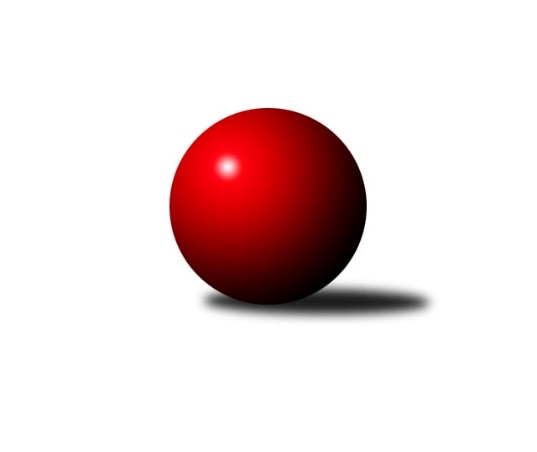 Č.14Ročník 2022/2023	17.2.2023Nejlepšího výkonu v tomto kole: 1678 dosáhlo družstvo: TJ Sokol Červené PečkyStředočeský krajský přebor II. třídy 2022/2023Výsledky 14. kolaSouhrnný přehled výsledků:KK Vlašim C	- TJ Sokol Kostelec nad Černými lesy B	5:1	1580:1479	5.0:3.0	7.2.TJ Sokol Červené Pečky	- TJ Sokol Brandýs nad Labem B	5:1	1678:1536	5.0:3.0	17.2.TJ Sokol Tehovec B	- TJ Sokol Kostelec nad Černými lesy C	6:0	1613:1448	7.5:0.5	17.2.Tabulka družstev:	1.	TJ Sokol Červené Pečky	13	11	0	2	56.5 : 21.5 	69.5 : 34.5 	 1647	22	2.	KK Vlašim C	14	8	1	5	48.0 : 36.0 	60.5 : 51.5 	 1573	17	3.	TJ Sokol Kostelec nad Černými lesy B	13	6	0	7	37.5 : 40.5 	50.0 : 54.0 	 1532	12	4.	TJ Sokol Tehovec B	14	5	2	7	41.5 : 42.5 	59.5 : 52.5 	 1575	12	5.	TJ Sokol Kostelec nad Černými lesy C	14	5	1	8	31.0 : 53.0 	41.5 : 70.5 	 1497	11	6.	TJ Sokol Brandýs nad Labem B	14	4	0	10	31.5 : 52.5 	47.0 : 65.0 	 1522	8Podrobné výsledky kola:	 KK Vlašim C	1580	5:1	1479	TJ Sokol Kostelec nad Černými lesy B	Jan Urban	 	 217 	 205 		422 	 2:0 	 372 	 	174 	 198		Tomáš Kužel	Marie Váňová	 	 222 	 179 		401 	 2:0 	 317 	 	155 	 162		Jaroslav Novák	Tomáš Hašek	 	 165 	 206 		371 	 1:1 	 352 	 	173 	 179		Kamil Rodinger	Pavel Vykouk	 	 191 	 195 		386 	 0:2 	 438 	 	199 	 239		Michal Třeštíkrozhodčí: Luboš TrnaNejlepší výkon utkání: 438 - Michal Třeštík	 TJ Sokol Červené Pečky	1678	5:1	1536	TJ Sokol Brandýs nad Labem B	Pavel Kořínek	 	 215 	 207 		422 	 1:1 	 405 	 	196 	 209		Lukáš Kotek	Pavel Hietenbal	 	 205 	 229 		434 	 1:1 	 412 	 	211 	 201		Ladislav Sopr	Karel Dvořák	 	 193 	 198 		391 	 1:1 	 400 	 	190 	 210		Pavel Holec	Antonín Smrček	 	 206 	 225 		431 	 2:0 	 319 	 	153 	 166		Oldřich Nechvátalrozhodčí: Šebor JosefNejlepší výkon utkání: 434 - Pavel Hietenbal	 TJ Sokol Tehovec B	1613	6:0	1448	TJ Sokol Kostelec nad Černými lesy C	Adéla Čákorová	 	 209 	 193 		402 	 2:0 	 336 	 	175 	 161		Peter Fajkus	Eliška Anna Cukrová	 	 197 	 191 		388 	 2:0 	 338 	 	181 	 157		Jana Šatavová	Jan Volhejn	 	 192 	 188 		380 	 1.5:0.5 	 372 	 	184 	 188		Vítězslav Hampl	Jan Cukr	 	 218 	 225 		443 	 2:0 	 402 	 	200 	 202		František Zahajskýrozhodčí: Jan CukrNejlepší výkon utkání: 443 - Jan CukrPořadí jednotlivců:	jméno hráče	družstvo	celkem	plné	dorážka	chyby	poměr kuž.	Maximum	1.	Jakub Hlava 	TJ Sokol Kostelec nad Černými lesy B	422.07	281.2	140.9	3.4	4/5	(479)	2.	Jan Volhejn 	TJ Sokol Tehovec B	419.00	292.7	126.4	5.3	5/5	(439)	3.	Pavel Kořínek 	TJ Sokol Červené Pečky	418.90	290.6	128.3	7.6	5/5	(440)	4.	Jan Cukr 	TJ Sokol Tehovec B	418.61	295.2	123.4	7.2	5/5	(473)	5.	Lukáš Kotek 	TJ Sokol Brandýs nad Labem B	417.90	293.9	124.0	8.1	5/5	(439)	6.	Pavel Hietenbal 	TJ Sokol Červené Pečky	413.91	289.8	124.1	4.7	5/5	(454)	7.	Antonín Smrček 	TJ Sokol Červené Pečky	413.28	287.3	126.0	5.1	5/5	(453)	8.	Jan Urban 	KK Vlašim C	410.93	290.7	120.3	8.7	5/5	(455)	9.	Pavel Vykouk 	KK Vlašim C	410.38	290.8	119.6	7.8	4/5	(442)	10.	Adéla Čákorová 	TJ Sokol Tehovec B	408.18	283.2	125.0	8.1	4/5	(456)	11.	Michal Třeštík 	TJ Sokol Kostelec nad Černými lesy B	402.70	276.6	126.1	6.8	4/5	(442)	12.	Pavel Holec 	TJ Sokol Brandýs nad Labem B	401.25	281.2	120.1	6.9	4/5	(422)	13.	Marie Váňová 	KK Vlašim C	398.13	289.0	109.2	8.9	4/5	(447)	14.	František Zahajský 	TJ Sokol Kostelec nad Černými lesy C	392.30	281.5	110.8	10.0	5/5	(470)	15.	Luboš Trna 	KK Vlašim C	385.67	277.7	108.0	10.7	5/5	(418)	16.	Aleš Vykouk 	KK Vlašim C	382.25	273.8	108.5	12.6	4/5	(422)	17.	Peter Fajkus 	TJ Sokol Kostelec nad Černými lesy C	377.86	272.2	105.7	11.2	5/5	(431)	18.	Tomáš Bílek 	TJ Sokol Tehovec B	375.75	275.5	100.3	13.9	4/5	(401)	19.	Jakub Šarboch 	TJ Sokol Brandýs nad Labem B	375.70	272.0	103.7	13.3	5/5	(419)	20.	Ladislav Sopr 	TJ Sokol Brandýs nad Labem B	368.60	257.1	111.5	12.0	5/5	(412)	21.	Tomáš Kužel 	TJ Sokol Kostelec nad Černými lesy B	367.25	264.1	103.2	11.6	4/5	(388)	22.	Jan Platil 	TJ Sokol Kostelec nad Černými lesy C	366.53	266.0	100.5	11.8	5/5	(429)	23.	Pavel Schober 	TJ Sokol Brandýs nad Labem B	365.93	265.1	100.8	13.4	5/5	(384)	24.	Kamil Rodinger 	TJ Sokol Kostelec nad Černými lesy B	360.20	266.8	93.5	16.6	4/5	(423)	25.	Jana Šatavová 	TJ Sokol Kostelec nad Černými lesy C	358.13	265.0	93.1	14.6	4/5	(412)	26.	Eliška Anna Cukrová 	TJ Sokol Tehovec B	355.50	257.0	98.6	13.4	5/5	(388)	27.	Jaroslav Novák 	TJ Sokol Kostelec nad Černými lesy B	350.88	263.6	87.3	16.1	4/5	(470)	28.	Josef Bouma 	TJ Sokol Kostelec nad Černými lesy C	347.42	251.8	95.6	15.3	4/5	(382)	29.	Oldřich Nechvátal 	TJ Sokol Brandýs nad Labem B	341.00	261.0	80.0	18.6	4/5	(373)		Karel Dvořák 	TJ Sokol Červené Pečky	421.25	281.8	139.5	4.9	3/5	(436)		Eva Křenková 	TJ Sokol Brandýs nad Labem B	403.00	287.0	116.0	10.0	1/5	(403)		Jiří Plešingr 	TJ Sokol Červené Pečky	401.67	279.0	122.7	11.0	3/5	(444)		Martin Bulíček 	TJ Sokol Kostelec nad Černými lesy B	401.67	295.3	106.3	11.3	3/5	(415)		František Pícha 	KK Vlašim C	401.00	279.8	121.2	10.0	3/5	(461)		Jan Kumstát 	TJ Sokol Červené Pečky	400.33	279.5	120.8	6.8	2/5	(419)		Martin Šatava 	TJ Sokol Kostelec nad Černými lesy C	400.30	280.4	119.9	10.1	3/5	(438)		Radek Vojta 	KK Vlašim C	389.00	275.0	114.0	11.0	1/5	(389)		Vítězslav Hampl 	TJ Sokol Kostelec nad Černými lesy C	372.00	287.0	85.0	13.0	1/5	(372)		Tomáš Hašek 	KK Vlašim C	371.00	275.3	95.7	15.0	1/5	(398)		Jan Novák 	TJ Sokol Kostelec nad Černými lesy B	362.00	269.0	93.0	16.0	1/5	(362)		Jiří Štětina 	KK Vlašim C	320.00	235.0	85.0	19.5	2/5	(322)		Radek Hrubý 	TJ Sokol Tehovec B	319.00	249.0	70.0	21.0	1/5	(319)Sportovně technické informace:Starty náhradníků:registrační číslo	jméno a příjmení 	datum startu 	družstvo	číslo startu
Hráči dopsaní na soupisku:registrační číslo	jméno a příjmení 	datum startu 	družstvo	Program dalšího kola:15. kolo23.2.2023	čt	17:00	TJ Sokol Brandýs nad Labem B - KK Vlašim C	23.2.2023	čt	17:00	TJ Sokol Kostelec nad Černými lesy C - TJ Sokol Červené Pečky	23.2.2023	čt	18:30	TJ Sokol Kostelec nad Černými lesy B - TJ Sokol Tehovec B	Nejlepší šestka kola - absolutněNejlepší šestka kola - absolutněNejlepší šestka kola - absolutněNejlepší šestka kola - absolutněNejlepší šestka kola - dle průměru kuželenNejlepší šestka kola - dle průměru kuželenNejlepší šestka kola - dle průměru kuželenNejlepší šestka kola - dle průměru kuželenNejlepší šestka kola - dle průměru kuželenPočetJménoNázev týmuVýkonPočetJménoNázev týmuPrůměr (%)Výkon5xJan CukrTehovec B4437xJan CukrTehovec B114.894436xMichal TřeštíkKostelec nČl B4386xMichal TřeštíkKostelec nČl B110.144385xPavel HietenbalČervené Pečky4344xPavel HietenbalČervené Pečky108.34347xAntonín SmrčekČervené Pečky4317xAntonín SmrčekČervené Pečky107.554317xJan UrbanVlašim C4227xJan UrbanVlašim C106.124228xPavel KořínekČervené Pečky4228xPavel KořínekČervené Pečky105.3422